NGHS ABC Meeting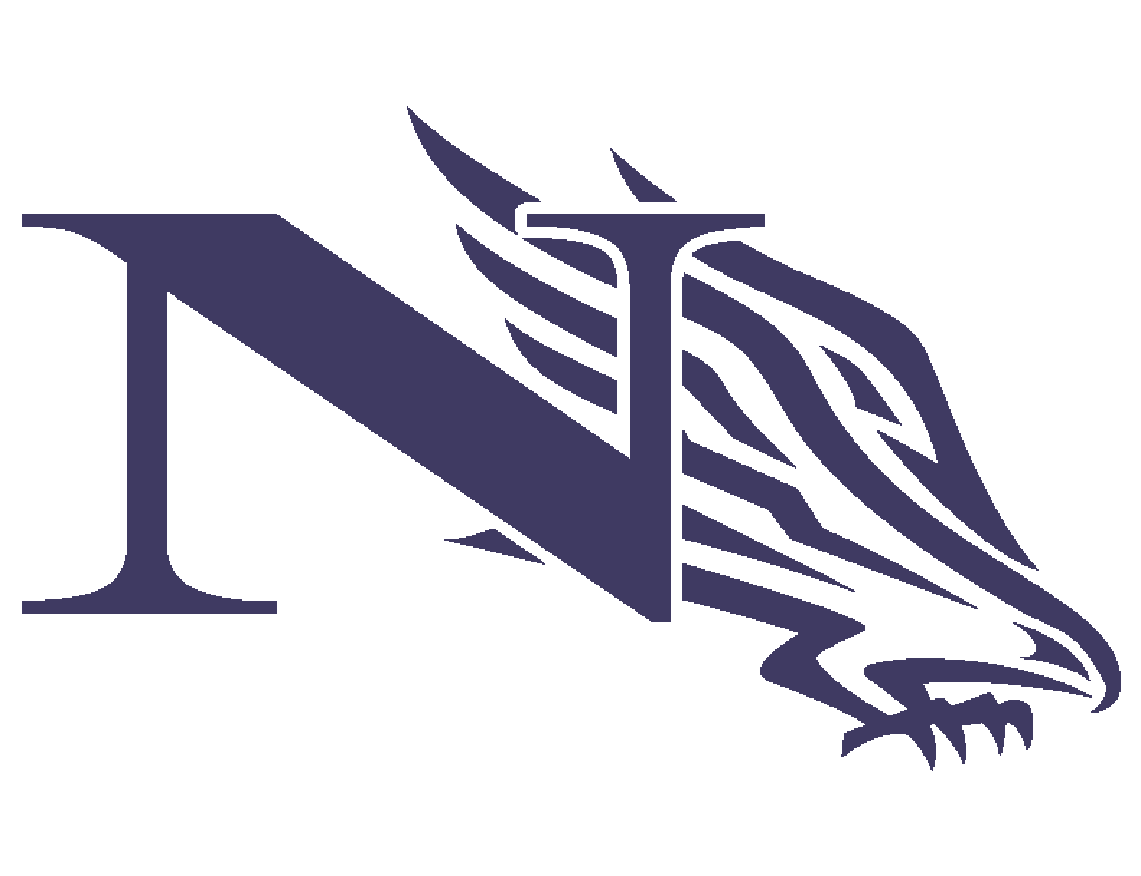 October 2, 20237:30 P.M. Media CenterIn Attendance:I	Meeting called to order 7:41 pm II. Approve May 1, 2023 MinutesMotion to approve: Christine SheridanSeconded: Jenny BadgerMinutes approvedIII. Treasurer report2 sheets on the front table with all financials. Recently had a large invoice from BSN come through so a took a large sum from team accounts. Please see me if you have any questions. Net income 1sr quarter of fiscal year is 9K.Had some parents and coaches asking about the timeliness of getting reimbursed; I write checks every Sunday, if its easier for you, you may email me your signed check request with receipt.IV. New BusinessAD CochranWebsite is a work in progress, you can go to the Northern homepage and there is a link under athletics for an athletic website and it will take you there. It's a 1 stop shop for everything athletics. All our calendars are populating-twitter and instagram are linked there as well. It's the best way I can showcase the amazing job our sports marketing class is doing, they are exceeding my expectations.HOF nomination forms went live today-hope to get some nominations in within the month and start setting up our nomination committee.We will rearrange our trophy cases to display all regional and state trophies outside of the gym for the student to see.Janice Campagna- 5K and 1 mile fun run coming up 10/8/23. We had 150 participants last year, would love for the sports teams to get involved, can register as a team, students are $20. We have a parent looking to sponsor 5 students this year.V. President's ReportPowder puff game is October 18 at 7:45. Close to 70 girls have signed up. We will not sell tix to the event, but rather collect cash donations at the gate to go to backpack ministries.We purchased 3 square machines for concessions and so far have made 7K in sales from them alone.We’ve made some changes with our Bank of Oakridge acct and have added a money market acct to put some funds into that will be used for CapX in the future.Sponsorships are sitting at 47-48K, we’ve received 30K so far. Volleyball had some company matches this year which was nice for themBooster decals on front table, take one if you are a booster memberVI. Concessions ReportSign up genius is shared on the Northern Parent FB page and the ABC page as well. Students can volunteer as well, they just cannot handle the money and they cannot work alone without an adult.We now have lock boxes in concessions. Our drinks are fully stocked, if you are working and there is down time, please feel free to restock the fridge with the drinks. If anyone has any feedback regarding the sign up genius and getting volunteers, we’d love to hear it.This Friday we play NW at home, there will be a large crowd- we will need all hands on deck, sign up if you can.VII. CapX and Facilities ImprovementsWe are underway to add a brick backstop to the baseball field, hoping to finish well before they start practice in February. 32” high brick with new netting and new poles. ABC will split with the baseball team, total expected to be around 50K.We received some quotes for tennis courts; we found a company who will do 2 courts over 3 years 2 courts at a time or all at once, which would save us around 18k. Next up is to have a conversation with GCS to see what they will cover.Football stadium needs a new sound system; looking into a video board with sound, which is a significant investment; we need to make sure we have the funds to cover that.Soccer field needs sidewalks from the gate to stands and we need to reposition the scoreboard on the field.VIII. Nighthawk NightJust want to highlight the responsibilities of the team for nighthawk night. All teams will be responsible for donating a basket for the event. Team reps will collect the money and shop for and or gather donations to make said basket. Basket will need to be packaged/wrapped so it will be displayed nicely at the event. You will also make a flyer listing everything in the basket and the value of the basket.Teams are also responsible for a +1 donation, which is just another donation you can get donated from a contact via the team or wherever; everyone has contacts all over town. This does not go in a basket, You can wrap a well or just give it to me. Lastly is the apparel donation from the team, also does not go in basket, this is going to be an article of apparel from your team store, blankets, scarfs, beanies, tumblers, anything NORTHERN or Nighthawk Nation for us to use as raffle/door prizes at the event. Last year our event was sold out at 230 people. Get you tickets early this year. I will email this all to team reps more specifically but if you have any questions, please feel free to reach out.IX. Team UpdatesFootball-  Just beat SE and SW, looking forward to NW this week.Cheer- we are cheering at games and getting ready for your first competition Dec. 2 in RaleighW. Basketball- we are in preseason workouts and we are selling Nighthawk garden flags for $20M. Soccer- JV has 3 wins, 6 losses and 1 tie. Varsity is 10-2 and in third place behind NW and Grimsley. We play at NW tomorrow.We are selling scarves and beanie hats at the next 3 football games.Swim- 1st team meeting tonight, 24 signed up with 8 seniors, looking at 10-15 more to sign up.Baseball- we’ve got our vertical raise fundraiser going on now, at 11k so far. Will also do our beef raffle again.Volleyball- 15-1 overall, 10-0 in conference. 1st on conference and we are on a 12 game winning streak. Playing NW tomorrow at NW, looking for a state title.XC- Grimsley and NW are our biggest competition, we are doing good so far. Running a lawn sing fundraiser right now.Wrestling- New coaches James Weir and assistant Frank Rancer. Been at MS for 5 years excited to be here.IX. Motion to adjourn 8:25 pm  Next Meeting November 6, 2023 7:00pm Motion: Mary Elizabeth CaldwellSecond: Jeny BadgerAdjournedPresidentMatt WhittVice PresidentVice President of ConcessionsVicki KempTreasurerRob BayerSecretaryFiorella DeLisaAthletic DirectorChase CochranCorporate Sponsorships (not on Board)TeamRepCoachFootballHeather WhittMen’s SoccerJanice CampagnaWomen’s SoccerBrandon MabeFrank TamborinoCheerChristine Sheridan, Wendy MesserCross Country/ Track/Indoor TrackHolly RackersVolleyballHankinsWomen’s TennisMen’s TennisWomen’s GolfMen’s BasketballBarry FriedmanMen’s GolfWomen’s Basketball Coach EvansSwimmingAlan CooperMary Elizabeth CaldwellWrestlingJames WeirBaseballJenny BadgerPoeSoftballMen’s LacrosseWomen’s Lacrosse